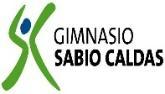 GIMNASIO SABIO CALDAS (IED)Nuestra escuela: una opción para la vidaPLAN ESCOLAR NO PRESENCIALCódigoPENP - 01GIMNASIO SABIO CALDAS (IED)Nuestra escuela: una opción para la vidaPLAN ESCOLAR NO PRESENCIALVersión 001GIMNASIO SABIO CALDAS (IED)Nuestra escuela: una opción para la vidaPLAN ESCOLAR NO PRESENCIALFecha18/03/2020GIMNASIO SABIO CALDAS (IED)Nuestra escuela: una opción para la vidaPLAN ESCOLAR NO PRESENCIALProcesoGestión AcadémicaDOCENTESDOCENTESGINA GELVEZ -IVÁN CALDERÓN GINA GELVEZ -IVÁN CALDERÓN GINA GELVEZ -IVÁN CALDERÓN GINA GELVEZ -IVÁN CALDERÓN GINA GELVEZ -IVÁN CALDERÓN GINA GELVEZ -IVÁN CALDERÓN GRADOGRADOUndécimoASIGNATURAASIGNATURAASIGNATURAINGLÈS INGLÈS INGLÈS INGLÈS INGLÈS INGLÈS INGLÈS INGLÈS Correo electrónico de contactoCorreo electrónico de contactoCorreo electrónico de contactoCorreo electrónico de contactoCorreo electrónico de contactoesperanza.gelvez@sabiocaldas.edu.coIvan.calderon@sabiocaldas.edu.coesperanza.gelvez@sabiocaldas.edu.coIvan.calderon@sabiocaldas.edu.coesperanza.gelvez@sabiocaldas.edu.coIvan.calderon@sabiocaldas.edu.coesperanza.gelvez@sabiocaldas.edu.coIvan.calderon@sabiocaldas.edu.coesperanza.gelvez@sabiocaldas.edu.coIvan.calderon@sabiocaldas.edu.coesperanza.gelvez@sabiocaldas.edu.coIvan.calderon@sabiocaldas.edu.coFecha de envíoFecha de envíoFecha de envíoFecha de envíoMARCH 29TH 2021MARCH 29TH 2021MARCH 29TH 2021Fecha de entregaFecha de entregaAPRIL 2NDO 2021 APRIL 2NDO 2021 Tiempo de ejecución de la actividad Tiempo de ejecución de la actividad Tiempo de ejecución de la actividad Tiempo de ejecución de la actividad Tiempo de ejecución de la actividad Tiempo de ejecución de la actividad dos horasdos horasdos horasdos horasdos horasTEMAImprovement plan Improvement plan Improvement plan Improvement plan Improvement plan Improvement plan Improvement plan Improvement plan Improvement plan Improvement plan Contextualización Contextualización Contextualización Contextualización Contextualización Contextualización Contextualización Contextualización Contextualización Contextualización Contextualización Se implementará el plan de mejoramiento teniendo en cuenta las habilidades y competencias trabajadas hasta el momento. Este plan busca desarrollar en los estudiantes refuerzos que contribuyan a superar dificultades presentadas en las actividades realizadas en los diferentes espacios académicos. Se implementará el plan de mejoramiento teniendo en cuenta las habilidades y competencias trabajadas hasta el momento. Este plan busca desarrollar en los estudiantes refuerzos que contribuyan a superar dificultades presentadas en las actividades realizadas en los diferentes espacios académicos. Se implementará el plan de mejoramiento teniendo en cuenta las habilidades y competencias trabajadas hasta el momento. Este plan busca desarrollar en los estudiantes refuerzos que contribuyan a superar dificultades presentadas en las actividades realizadas en los diferentes espacios académicos. Se implementará el plan de mejoramiento teniendo en cuenta las habilidades y competencias trabajadas hasta el momento. Este plan busca desarrollar en los estudiantes refuerzos que contribuyan a superar dificultades presentadas en las actividades realizadas en los diferentes espacios académicos. Se implementará el plan de mejoramiento teniendo en cuenta las habilidades y competencias trabajadas hasta el momento. Este plan busca desarrollar en los estudiantes refuerzos que contribuyan a superar dificultades presentadas en las actividades realizadas en los diferentes espacios académicos. Se implementará el plan de mejoramiento teniendo en cuenta las habilidades y competencias trabajadas hasta el momento. Este plan busca desarrollar en los estudiantes refuerzos que contribuyan a superar dificultades presentadas en las actividades realizadas en los diferentes espacios académicos. Se implementará el plan de mejoramiento teniendo en cuenta las habilidades y competencias trabajadas hasta el momento. Este plan busca desarrollar en los estudiantes refuerzos que contribuyan a superar dificultades presentadas en las actividades realizadas en los diferentes espacios académicos. Se implementará el plan de mejoramiento teniendo en cuenta las habilidades y competencias trabajadas hasta el momento. Este plan busca desarrollar en los estudiantes refuerzos que contribuyan a superar dificultades presentadas en las actividades realizadas en los diferentes espacios académicos. Se implementará el plan de mejoramiento teniendo en cuenta las habilidades y competencias trabajadas hasta el momento. Este plan busca desarrollar en los estudiantes refuerzos que contribuyan a superar dificultades presentadas en las actividades realizadas en los diferentes espacios académicos. Se implementará el plan de mejoramiento teniendo en cuenta las habilidades y competencias trabajadas hasta el momento. Este plan busca desarrollar en los estudiantes refuerzos que contribuyan a superar dificultades presentadas en las actividades realizadas en los diferentes espacios académicos. Se implementará el plan de mejoramiento teniendo en cuenta las habilidades y competencias trabajadas hasta el momento. Este plan busca desarrollar en los estudiantes refuerzos que contribuyan a superar dificultades presentadas en las actividades realizadas en los diferentes espacios académicos. Descripción de la actividad sugerida Descripción de la actividad sugerida Descripción de la actividad sugerida Descripción de la actividad sugerida Descripción de la actividad sugerida Descripción de la actividad sugerida Descripción de la actividad sugerida Descripción de la actividad sugerida Descripción de la actividad sugerida Descripción de la actividad sugerida Descripción de la actividad sugerida Look at the videohttps://www.youtube.com/watch?v=FiI4Blte0icYou must do a summary according to the video using the different verbal tenses seen in class.Present tenses (at least 15 lines)Example:Mr. Burns is walking on the street, He is happy because He get his goal..._____________________________________________________________________________________________________________________________________________________________________________________________________________________________________________________________________________________________________________________________________________________________________________________________________________________________________________________________________________________________________________________________________________________________________________________________________________Past tenses Now, Change the first paragraph in past tenses. Mr. burns was walking on the street, he was happy because He got his goal…_________________________________________________________________________________________________________________________________________________________________________________________________________________________________________________________________________________________________________________________________________________________________________________________________________________________________________________________________________________________________________________________Read the text and choose the correct answer.Different ReligionsFrom our earliest days, many people have believed in a power or powers greater than themselves. This belief is known as religion. In ancient times, it was a way to (1) ... sense of the mysteries of the (2) ... world; evil spirits were thought to be responsible (3) ... bad weather and disease, for instance. Ancient peoples felt that they had a measure of control over their lives when they made offerings and prayed to friendly spirits, whom they believed could help them win battles or 4) ... better crops. Even today, when people know the scientific explanations for such things as thunder or the eruption of volcanoes, (5) ... look to religion to explain some of the other hard-to-understand things which we experience as humans – things like the purpose of life or the reasons for tragedies. Although most religions spring from the same basic human need to (6) ... in a great power or powers, the ideas, practices, and traditions that religions involve can be very different.             1. A) make	B) do	C) take	D) give             2. A) customary	B) essential	C) typical	D) natural             3. A) of	B) for	C) by	D) in             4. A) breed	B) gain	C) rise	D) grow             5. A) many	B) lots	C) plenty	D) much              6. A) consider	B) admit	C) accept	D) believe3. Justify your answers. You must give a short and good explanation of each one, mentioning the correct answer.Example: 1.Answer (B) for:  In this case the preposition "FOR" is used because it refers to a place and the things for which this place is famous.Look at the videohttps://www.youtube.com/watch?v=FiI4Blte0icYou must do a summary according to the video using the different verbal tenses seen in class.Present tenses (at least 15 lines)Example:Mr. Burns is walking on the street, He is happy because He get his goal..._____________________________________________________________________________________________________________________________________________________________________________________________________________________________________________________________________________________________________________________________________________________________________________________________________________________________________________________________________________________________________________________________________________________________________________________________________________Past tenses Now, Change the first paragraph in past tenses. Mr. burns was walking on the street, he was happy because He got his goal…_________________________________________________________________________________________________________________________________________________________________________________________________________________________________________________________________________________________________________________________________________________________________________________________________________________________________________________________________________________________________________________________Read the text and choose the correct answer.Different ReligionsFrom our earliest days, many people have believed in a power or powers greater than themselves. This belief is known as religion. In ancient times, it was a way to (1) ... sense of the mysteries of the (2) ... world; evil spirits were thought to be responsible (3) ... bad weather and disease, for instance. Ancient peoples felt that they had a measure of control over their lives when they made offerings and prayed to friendly spirits, whom they believed could help them win battles or 4) ... better crops. Even today, when people know the scientific explanations for such things as thunder or the eruption of volcanoes, (5) ... look to religion to explain some of the other hard-to-understand things which we experience as humans – things like the purpose of life or the reasons for tragedies. Although most religions spring from the same basic human need to (6) ... in a great power or powers, the ideas, practices, and traditions that religions involve can be very different.             1. A) make	B) do	C) take	D) give             2. A) customary	B) essential	C) typical	D) natural             3. A) of	B) for	C) by	D) in             4. A) breed	B) gain	C) rise	D) grow             5. A) many	B) lots	C) plenty	D) much              6. A) consider	B) admit	C) accept	D) believe3. Justify your answers. You must give a short and good explanation of each one, mentioning the correct answer.Example: 1.Answer (B) for:  In this case the preposition "FOR" is used because it refers to a place and the things for which this place is famous.Look at the videohttps://www.youtube.com/watch?v=FiI4Blte0icYou must do a summary according to the video using the different verbal tenses seen in class.Present tenses (at least 15 lines)Example:Mr. Burns is walking on the street, He is happy because He get his goal..._____________________________________________________________________________________________________________________________________________________________________________________________________________________________________________________________________________________________________________________________________________________________________________________________________________________________________________________________________________________________________________________________________________________________________________________________________________Past tenses Now, Change the first paragraph in past tenses. Mr. burns was walking on the street, he was happy because He got his goal…_________________________________________________________________________________________________________________________________________________________________________________________________________________________________________________________________________________________________________________________________________________________________________________________________________________________________________________________________________________________________________________________Read the text and choose the correct answer.Different ReligionsFrom our earliest days, many people have believed in a power or powers greater than themselves. This belief is known as religion. In ancient times, it was a way to (1) ... sense of the mysteries of the (2) ... world; evil spirits were thought to be responsible (3) ... bad weather and disease, for instance. Ancient peoples felt that they had a measure of control over their lives when they made offerings and prayed to friendly spirits, whom they believed could help them win battles or 4) ... better crops. Even today, when people know the scientific explanations for such things as thunder or the eruption of volcanoes, (5) ... look to religion to explain some of the other hard-to-understand things which we experience as humans – things like the purpose of life or the reasons for tragedies. Although most religions spring from the same basic human need to (6) ... in a great power or powers, the ideas, practices, and traditions that religions involve can be very different.             1. A) make	B) do	C) take	D) give             2. A) customary	B) essential	C) typical	D) natural             3. A) of	B) for	C) by	D) in             4. A) breed	B) gain	C) rise	D) grow             5. A) many	B) lots	C) plenty	D) much              6. A) consider	B) admit	C) accept	D) believe3. Justify your answers. You must give a short and good explanation of each one, mentioning the correct answer.Example: 1.Answer (B) for:  In this case the preposition "FOR" is used because it refers to a place and the things for which this place is famous.Look at the videohttps://www.youtube.com/watch?v=FiI4Blte0icYou must do a summary according to the video using the different verbal tenses seen in class.Present tenses (at least 15 lines)Example:Mr. Burns is walking on the street, He is happy because He get his goal..._____________________________________________________________________________________________________________________________________________________________________________________________________________________________________________________________________________________________________________________________________________________________________________________________________________________________________________________________________________________________________________________________________________________________________________________________________________Past tenses Now, Change the first paragraph in past tenses. Mr. burns was walking on the street, he was happy because He got his goal…_________________________________________________________________________________________________________________________________________________________________________________________________________________________________________________________________________________________________________________________________________________________________________________________________________________________________________________________________________________________________________________________Read the text and choose the correct answer.Different ReligionsFrom our earliest days, many people have believed in a power or powers greater than themselves. This belief is known as religion. In ancient times, it was a way to (1) ... sense of the mysteries of the (2) ... world; evil spirits were thought to be responsible (3) ... bad weather and disease, for instance. Ancient peoples felt that they had a measure of control over their lives when they made offerings and prayed to friendly spirits, whom they believed could help them win battles or 4) ... better crops. Even today, when people know the scientific explanations for such things as thunder or the eruption of volcanoes, (5) ... look to religion to explain some of the other hard-to-understand things which we experience as humans – things like the purpose of life or the reasons for tragedies. Although most religions spring from the same basic human need to (6) ... in a great power or powers, the ideas, practices, and traditions that religions involve can be very different.             1. A) make	B) do	C) take	D) give             2. A) customary	B) essential	C) typical	D) natural             3. A) of	B) for	C) by	D) in             4. A) breed	B) gain	C) rise	D) grow             5. A) many	B) lots	C) plenty	D) much              6. A) consider	B) admit	C) accept	D) believe3. Justify your answers. You must give a short and good explanation of each one, mentioning the correct answer.Example: 1.Answer (B) for:  In this case the preposition "FOR" is used because it refers to a place and the things for which this place is famous.Look at the videohttps://www.youtube.com/watch?v=FiI4Blte0icYou must do a summary according to the video using the different verbal tenses seen in class.Present tenses (at least 15 lines)Example:Mr. Burns is walking on the street, He is happy because He get his goal..._____________________________________________________________________________________________________________________________________________________________________________________________________________________________________________________________________________________________________________________________________________________________________________________________________________________________________________________________________________________________________________________________________________________________________________________________________________Past tenses Now, Change the first paragraph in past tenses. Mr. burns was walking on the street, he was happy because He got his goal…_________________________________________________________________________________________________________________________________________________________________________________________________________________________________________________________________________________________________________________________________________________________________________________________________________________________________________________________________________________________________________________________Read the text and choose the correct answer.Different ReligionsFrom our earliest days, many people have believed in a power or powers greater than themselves. This belief is known as religion. In ancient times, it was a way to (1) ... sense of the mysteries of the (2) ... world; evil spirits were thought to be responsible (3) ... bad weather and disease, for instance. Ancient peoples felt that they had a measure of control over their lives when they made offerings and prayed to friendly spirits, whom they believed could help them win battles or 4) ... better crops. Even today, when people know the scientific explanations for such things as thunder or the eruption of volcanoes, (5) ... look to religion to explain some of the other hard-to-understand things which we experience as humans – things like the purpose of life or the reasons for tragedies. Although most religions spring from the same basic human need to (6) ... in a great power or powers, the ideas, practices, and traditions that religions involve can be very different.             1. A) make	B) do	C) take	D) give             2. A) customary	B) essential	C) typical	D) natural             3. A) of	B) for	C) by	D) in             4. A) breed	B) gain	C) rise	D) grow             5. A) many	B) lots	C) plenty	D) much              6. A) consider	B) admit	C) accept	D) believe3. Justify your answers. You must give a short and good explanation of each one, mentioning the correct answer.Example: 1.Answer (B) for:  In this case the preposition "FOR" is used because it refers to a place and the things for which this place is famous.Look at the videohttps://www.youtube.com/watch?v=FiI4Blte0icYou must do a summary according to the video using the different verbal tenses seen in class.Present tenses (at least 15 lines)Example:Mr. Burns is walking on the street, He is happy because He get his goal..._____________________________________________________________________________________________________________________________________________________________________________________________________________________________________________________________________________________________________________________________________________________________________________________________________________________________________________________________________________________________________________________________________________________________________________________________________________Past tenses Now, Change the first paragraph in past tenses. Mr. burns was walking on the street, he was happy because He got his goal…_________________________________________________________________________________________________________________________________________________________________________________________________________________________________________________________________________________________________________________________________________________________________________________________________________________________________________________________________________________________________________________________Read the text and choose the correct answer.Different ReligionsFrom our earliest days, many people have believed in a power or powers greater than themselves. This belief is known as religion. In ancient times, it was a way to (1) ... sense of the mysteries of the (2) ... world; evil spirits were thought to be responsible (3) ... bad weather and disease, for instance. Ancient peoples felt that they had a measure of control over their lives when they made offerings and prayed to friendly spirits, whom they believed could help them win battles or 4) ... better crops. Even today, when people know the scientific explanations for such things as thunder or the eruption of volcanoes, (5) ... look to religion to explain some of the other hard-to-understand things which we experience as humans – things like the purpose of life or the reasons for tragedies. Although most religions spring from the same basic human need to (6) ... in a great power or powers, the ideas, practices, and traditions that religions involve can be very different.             1. A) make	B) do	C) take	D) give             2. A) customary	B) essential	C) typical	D) natural             3. A) of	B) for	C) by	D) in             4. A) breed	B) gain	C) rise	D) grow             5. A) many	B) lots	C) plenty	D) much              6. A) consider	B) admit	C) accept	D) believe3. Justify your answers. You must give a short and good explanation of each one, mentioning the correct answer.Example: 1.Answer (B) for:  In this case the preposition "FOR" is used because it refers to a place and the things for which this place is famous.Look at the videohttps://www.youtube.com/watch?v=FiI4Blte0icYou must do a summary according to the video using the different verbal tenses seen in class.Present tenses (at least 15 lines)Example:Mr. Burns is walking on the street, He is happy because He get his goal..._____________________________________________________________________________________________________________________________________________________________________________________________________________________________________________________________________________________________________________________________________________________________________________________________________________________________________________________________________________________________________________________________________________________________________________________________________________Past tenses Now, Change the first paragraph in past tenses. Mr. burns was walking on the street, he was happy because He got his goal…_________________________________________________________________________________________________________________________________________________________________________________________________________________________________________________________________________________________________________________________________________________________________________________________________________________________________________________________________________________________________________________________Read the text and choose the correct answer.Different ReligionsFrom our earliest days, many people have believed in a power or powers greater than themselves. This belief is known as religion. In ancient times, it was a way to (1) ... sense of the mysteries of the (2) ... world; evil spirits were thought to be responsible (3) ... bad weather and disease, for instance. Ancient peoples felt that they had a measure of control over their lives when they made offerings and prayed to friendly spirits, whom they believed could help them win battles or 4) ... better crops. Even today, when people know the scientific explanations for such things as thunder or the eruption of volcanoes, (5) ... look to religion to explain some of the other hard-to-understand things which we experience as humans – things like the purpose of life or the reasons for tragedies. Although most religions spring from the same basic human need to (6) ... in a great power or powers, the ideas, practices, and traditions that religions involve can be very different.             1. A) make	B) do	C) take	D) give             2. A) customary	B) essential	C) typical	D) natural             3. A) of	B) for	C) by	D) in             4. A) breed	B) gain	C) rise	D) grow             5. A) many	B) lots	C) plenty	D) much              6. A) consider	B) admit	C) accept	D) believe3. Justify your answers. You must give a short and good explanation of each one, mentioning the correct answer.Example: 1.Answer (B) for:  In this case the preposition "FOR" is used because it refers to a place and the things for which this place is famous.Look at the videohttps://www.youtube.com/watch?v=FiI4Blte0icYou must do a summary according to the video using the different verbal tenses seen in class.Present tenses (at least 15 lines)Example:Mr. Burns is walking on the street, He is happy because He get his goal..._____________________________________________________________________________________________________________________________________________________________________________________________________________________________________________________________________________________________________________________________________________________________________________________________________________________________________________________________________________________________________________________________________________________________________________________________________________Past tenses Now, Change the first paragraph in past tenses. Mr. burns was walking on the street, he was happy because He got his goal…_________________________________________________________________________________________________________________________________________________________________________________________________________________________________________________________________________________________________________________________________________________________________________________________________________________________________________________________________________________________________________________________Read the text and choose the correct answer.Different ReligionsFrom our earliest days, many people have believed in a power or powers greater than themselves. This belief is known as religion. In ancient times, it was a way to (1) ... sense of the mysteries of the (2) ... world; evil spirits were thought to be responsible (3) ... bad weather and disease, for instance. Ancient peoples felt that they had a measure of control over their lives when they made offerings and prayed to friendly spirits, whom they believed could help them win battles or 4) ... better crops. Even today, when people know the scientific explanations for such things as thunder or the eruption of volcanoes, (5) ... look to religion to explain some of the other hard-to-understand things which we experience as humans – things like the purpose of life or the reasons for tragedies. Although most religions spring from the same basic human need to (6) ... in a great power or powers, the ideas, practices, and traditions that religions involve can be very different.             1. A) make	B) do	C) take	D) give             2. A) customary	B) essential	C) typical	D) natural             3. A) of	B) for	C) by	D) in             4. A) breed	B) gain	C) rise	D) grow             5. A) many	B) lots	C) plenty	D) much              6. A) consider	B) admit	C) accept	D) believe3. Justify your answers. You must give a short and good explanation of each one, mentioning the correct answer.Example: 1.Answer (B) for:  In this case the preposition "FOR" is used because it refers to a place and the things for which this place is famous.Look at the videohttps://www.youtube.com/watch?v=FiI4Blte0icYou must do a summary according to the video using the different verbal tenses seen in class.Present tenses (at least 15 lines)Example:Mr. Burns is walking on the street, He is happy because He get his goal..._____________________________________________________________________________________________________________________________________________________________________________________________________________________________________________________________________________________________________________________________________________________________________________________________________________________________________________________________________________________________________________________________________________________________________________________________________________Past tenses Now, Change the first paragraph in past tenses. Mr. burns was walking on the street, he was happy because He got his goal…_________________________________________________________________________________________________________________________________________________________________________________________________________________________________________________________________________________________________________________________________________________________________________________________________________________________________________________________________________________________________________________________Read the text and choose the correct answer.Different ReligionsFrom our earliest days, many people have believed in a power or powers greater than themselves. This belief is known as religion. In ancient times, it was a way to (1) ... sense of the mysteries of the (2) ... world; evil spirits were thought to be responsible (3) ... bad weather and disease, for instance. Ancient peoples felt that they had a measure of control over their lives when they made offerings and prayed to friendly spirits, whom they believed could help them win battles or 4) ... better crops. Even today, when people know the scientific explanations for such things as thunder or the eruption of volcanoes, (5) ... look to religion to explain some of the other hard-to-understand things which we experience as humans – things like the purpose of life or the reasons for tragedies. Although most religions spring from the same basic human need to (6) ... in a great power or powers, the ideas, practices, and traditions that religions involve can be very different.             1. A) make	B) do	C) take	D) give             2. A) customary	B) essential	C) typical	D) natural             3. A) of	B) for	C) by	D) in             4. A) breed	B) gain	C) rise	D) grow             5. A) many	B) lots	C) plenty	D) much              6. A) consider	B) admit	C) accept	D) believe3. Justify your answers. You must give a short and good explanation of each one, mentioning the correct answer.Example: 1.Answer (B) for:  In this case the preposition "FOR" is used because it refers to a place and the things for which this place is famous.Look at the videohttps://www.youtube.com/watch?v=FiI4Blte0icYou must do a summary according to the video using the different verbal tenses seen in class.Present tenses (at least 15 lines)Example:Mr. Burns is walking on the street, He is happy because He get his goal..._____________________________________________________________________________________________________________________________________________________________________________________________________________________________________________________________________________________________________________________________________________________________________________________________________________________________________________________________________________________________________________________________________________________________________________________________________________Past tenses Now, Change the first paragraph in past tenses. Mr. burns was walking on the street, he was happy because He got his goal…_________________________________________________________________________________________________________________________________________________________________________________________________________________________________________________________________________________________________________________________________________________________________________________________________________________________________________________________________________________________________________________________Read the text and choose the correct answer.Different ReligionsFrom our earliest days, many people have believed in a power or powers greater than themselves. This belief is known as religion. In ancient times, it was a way to (1) ... sense of the mysteries of the (2) ... world; evil spirits were thought to be responsible (3) ... bad weather and disease, for instance. Ancient peoples felt that they had a measure of control over their lives when they made offerings and prayed to friendly spirits, whom they believed could help them win battles or 4) ... better crops. Even today, when people know the scientific explanations for such things as thunder or the eruption of volcanoes, (5) ... look to religion to explain some of the other hard-to-understand things which we experience as humans – things like the purpose of life or the reasons for tragedies. Although most religions spring from the same basic human need to (6) ... in a great power or powers, the ideas, practices, and traditions that religions involve can be very different.             1. A) make	B) do	C) take	D) give             2. A) customary	B) essential	C) typical	D) natural             3. A) of	B) for	C) by	D) in             4. A) breed	B) gain	C) rise	D) grow             5. A) many	B) lots	C) plenty	D) much              6. A) consider	B) admit	C) accept	D) believe3. Justify your answers. You must give a short and good explanation of each one, mentioning the correct answer.Example: 1.Answer (B) for:  In this case the preposition "FOR" is used because it refers to a place and the things for which this place is famous.Look at the videohttps://www.youtube.com/watch?v=FiI4Blte0icYou must do a summary according to the video using the different verbal tenses seen in class.Present tenses (at least 15 lines)Example:Mr. Burns is walking on the street, He is happy because He get his goal..._____________________________________________________________________________________________________________________________________________________________________________________________________________________________________________________________________________________________________________________________________________________________________________________________________________________________________________________________________________________________________________________________________________________________________________________________________________Past tenses Now, Change the first paragraph in past tenses. Mr. burns was walking on the street, he was happy because He got his goal…_________________________________________________________________________________________________________________________________________________________________________________________________________________________________________________________________________________________________________________________________________________________________________________________________________________________________________________________________________________________________________________________Read the text and choose the correct answer.Different ReligionsFrom our earliest days, many people have believed in a power or powers greater than themselves. This belief is known as religion. In ancient times, it was a way to (1) ... sense of the mysteries of the (2) ... world; evil spirits were thought to be responsible (3) ... bad weather and disease, for instance. Ancient peoples felt that they had a measure of control over their lives when they made offerings and prayed to friendly spirits, whom they believed could help them win battles or 4) ... better crops. Even today, when people know the scientific explanations for such things as thunder or the eruption of volcanoes, (5) ... look to religion to explain some of the other hard-to-understand things which we experience as humans – things like the purpose of life or the reasons for tragedies. Although most religions spring from the same basic human need to (6) ... in a great power or powers, the ideas, practices, and traditions that religions involve can be very different.             1. A) make	B) do	C) take	D) give             2. A) customary	B) essential	C) typical	D) natural             3. A) of	B) for	C) by	D) in             4. A) breed	B) gain	C) rise	D) grow             5. A) many	B) lots	C) plenty	D) much              6. A) consider	B) admit	C) accept	D) believe3. Justify your answers. You must give a short and good explanation of each one, mentioning the correct answer.Example: 1.Answer (B) for:  In this case the preposition "FOR" is used because it refers to a place and the things for which this place is famous.Webgrafía/material fotocopiado (Anexo)Webgrafía/material fotocopiado (Anexo)Webgrafía/material fotocopiado (Anexo)Webgrafía/material fotocopiado (Anexo)Webgrafía/material fotocopiado (Anexo)Webgrafía/material fotocopiado (Anexo)Webgrafía/material fotocopiado (Anexo)Webgrafía/material fotocopiado (Anexo)Webgrafía/material fotocopiado (Anexo)Webgrafía/material fotocopiado (Anexo)Webgrafía/material fotocopiado (Anexo)https://www.englishrevealed.co.uk/https://www.englishrevealed.co.uk/https://www.englishrevealed.co.uk/https://www.englishrevealed.co.uk/https://www.englishrevealed.co.uk/https://www.englishrevealed.co.uk/https://www.englishrevealed.co.uk/https://www.englishrevealed.co.uk/https://www.englishrevealed.co.uk/https://www.englishrevealed.co.uk/https://www.englishrevealed.co.uk/Criterios de Evaluación Criterios de Evaluación Criterios de Evaluación Criterios de Evaluación Criterios de Evaluación Criterios de Evaluación Criterios de Evaluación Criterios de Evaluación Criterios de Evaluación Criterios de Evaluación Criterios de Evaluación Analyze descriptive, narrative and argumentative texts and videos in order to understand main and specific ideas.Write short texts taking into account grammar rules and verbal tenses.Analyze descriptive, narrative and argumentative texts and videos in order to understand main and specific ideas.Write short texts taking into account grammar rules and verbal tenses.Analyze descriptive, narrative and argumentative texts and videos in order to understand main and specific ideas.Write short texts taking into account grammar rules and verbal tenses.Analyze descriptive, narrative and argumentative texts and videos in order to understand main and specific ideas.Write short texts taking into account grammar rules and verbal tenses.Analyze descriptive, narrative and argumentative texts and videos in order to understand main and specific ideas.Write short texts taking into account grammar rules and verbal tenses.Analyze descriptive, narrative and argumentative texts and videos in order to understand main and specific ideas.Write short texts taking into account grammar rules and verbal tenses.Analyze descriptive, narrative and argumentative texts and videos in order to understand main and specific ideas.Write short texts taking into account grammar rules and verbal tenses.Analyze descriptive, narrative and argumentative texts and videos in order to understand main and specific ideas.Write short texts taking into account grammar rules and verbal tenses.Analyze descriptive, narrative and argumentative texts and videos in order to understand main and specific ideas.Write short texts taking into account grammar rules and verbal tenses.Analyze descriptive, narrative and argumentative texts and videos in order to understand main and specific ideas.Write short texts taking into account grammar rules and verbal tenses.Analyze descriptive, narrative and argumentative texts and videos in order to understand main and specific ideas.Write short texts taking into account grammar rules and verbal tenses.